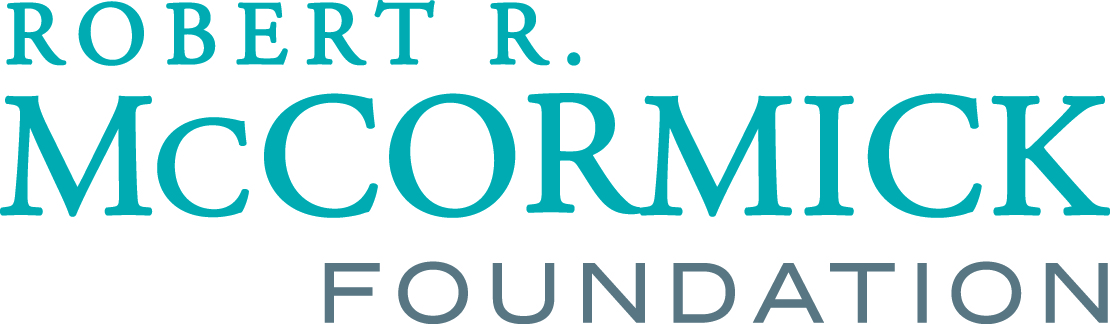 About the Robert R. McCormick Foundation The Robert R. McCormick Foundation is committed to fostering communities of educated, informed and engaged citizens. Through philanthropic programs, Cantigny Park and museums, the Foundation helps develop citizen leaders and works to make life better in our communities. The Foundation was established as a charitable trust in 1955, upon the death of Colonel Robert R. McCormick, the longtime editor and publisher of the Chicago Tribune. The Robert R. McCormick Foundation is one of the nation's largest foundations, with more than $1 billion in assets. For more information, please visit www.McCormickFoundation.org. 